Дидактическая игра для закрепления знаний о ягодах  «Сварим варенье»Цель: закрепить знания детей о ягодах, их пользе для человека, развивать внимание мелкую моторику рук, память. Материал: картон, гуашь, полоски ковралина для баночек, кусочки ковралина для ягод. Ход игры: Расположить баночки на полу или на столе, на каждую баночку прикрепить по ягодке. Остальные ягодки разложить вперемешку на полу или на ковралине (доске) .Три ребёнка должны расположить ягодки на баночке (на баночке с клубникой-клубнички, на баночке с малиной- малину, на баночке с вишней- вишенки) Кто первый соберёт, тот и победил. Применение дидактического пособия: Эту игру можно применять на занятии, для индивидуальной работы с ребёнком, на утреннике. Я использовала пособие на утреннике к 8 марта, к нам "прилетал" Карлсон и ребята собирали для него ягоды для варенья. 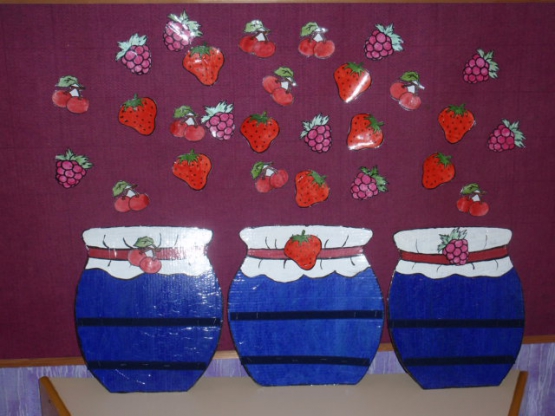 